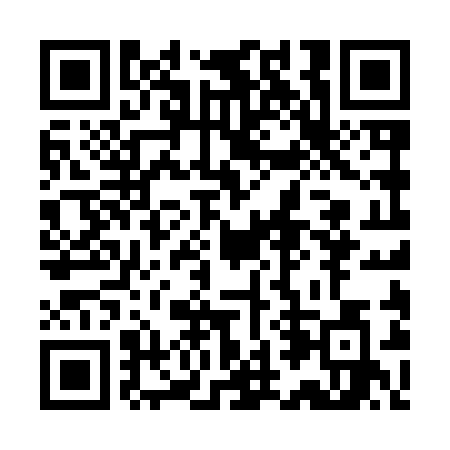 Ramadan times for Muszyna, PolandMon 11 Mar 2024 - Wed 10 Apr 2024High Latitude Method: Angle Based RulePrayer Calculation Method: Muslim World LeagueAsar Calculation Method: HanafiPrayer times provided by https://www.salahtimes.comDateDayFajrSuhurSunriseDhuhrAsrIftarMaghribIsha11Mon4:114:115:5811:463:435:365:367:1612Tue4:094:095:5611:463:445:375:377:1813Wed4:074:075:5311:463:455:395:397:1914Thu4:054:055:5111:453:475:415:417:2115Fri4:024:025:4911:453:485:425:427:2316Sat4:004:005:4711:453:495:445:447:2517Sun3:583:585:4511:453:505:455:457:2618Mon3:553:555:4311:443:525:475:477:2819Tue3:533:535:4111:443:535:485:487:3020Wed3:503:505:3911:443:545:505:507:3221Thu3:483:485:3611:433:555:515:517:3322Fri3:463:465:3411:433:565:535:537:3523Sat3:433:435:3211:433:585:545:547:3724Sun3:413:415:3011:433:595:565:567:3925Mon3:383:385:2811:424:005:585:587:4126Tue3:363:365:2611:424:015:595:597:4227Wed3:333:335:2411:424:026:016:017:4428Thu3:313:315:2111:414:046:026:027:4629Fri3:283:285:1911:414:056:046:047:4830Sat3:263:265:1711:414:066:056:057:5031Sun4:234:236:1512:405:077:077:078:521Mon4:214:216:1312:405:087:087:088:542Tue4:184:186:1112:405:097:107:108:563Wed4:164:166:0912:405:107:117:118:584Thu4:134:136:0712:395:117:137:139:005Fri4:104:106:0512:395:127:147:149:026Sat4:084:086:0212:395:147:167:169:047Sun4:054:056:0012:385:157:177:179:068Mon4:024:025:5812:385:167:197:199:089Tue4:004:005:5612:385:177:207:209:1010Wed3:573:575:5412:385:187:227:229:12